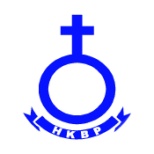 HKBP YogyakartaACARA IBADAHPukul 09:00, 11:00  Bahasa BatakMINGGU DUNG ARI HATUTUBU NI TUHAN JESUS, 27 Desember 202000	TANGIANG NA HOHOM  BE 608
01	BE 614:1-2+4                           
	RO MA HO TU AU1Ro ma Ho tu au, o Jesus Tuhanki,sian banua ginjang tu rohangki.Ro ma Ho tu au, o Tuhan Sipalua i.Dame binoanMu ndang natarasam i, o Tuhanki.2Asi ma roham di au, o Tuhanki,sai jalo ma tangiang nang endengki.Songon si Maria, ina na martua i,baen nang au martua ala haroroMi, o Tuhanki.....Jongjong ...4Nang parhapistaran sian Purba imanungkap do marsomba tu Tuhan i.Sere dohot na angur ro di haminjon idipelehon tu Ho Raja na sorang i, o Tuhanki.02	Votum-Introitus-Martangiang: 03	BE 48:1-2+4            
 RIA MA HITA SASUDE1Ria ma hita sasude mamuji Debata.Girgir ma parendenta be, ai i do na tama, ai i do na tama2Diungkap Debatanta i banuaginjang i.Disuru do AnakNa i, hangoluanta i, hangoluanta i.4Sitompa nasa na adong sigomgom sasude.Ro songon i tu tano on, manaon na porsuk i, manaon na porsuk i.04	PATIK: I dohot Lapatanna05	BE 61:1-4NA TAU LAS NI ROHA1Na tau las ni roha, hatutubu niJesus Sipalua, haholonganki, Jesus Sipalua haholonganki2Tung godang do dosa pangunjunan pemangarsahi hita paima mate be, mangarsahi hita paima mate be.3Na so tarhatahon hamagoan iaut so tubu Jesus Sipalua i, aut so tubu Jesus Sipalua i....... Jongjong .....4Tuhan Debatangku, Jesus Ho do i,nda tung be mandele na porsea i, nda tung be mandele na porsea i.06	MANOPOTI DOSA: 07	BE 605:1+4
	LAS MA ROHAM1Las ma roham Tuhanta ro, gumomgom sasude.Ungkap roham, jangkon rajam, marende ma sude,marende ma sude, marende, marende ma sude.4Ibana do Rajanta i, parasiroha i.Natigor i, na bonar i, parholong roha i,parholongroha i, parholong, parholongroha i.08	EPISTEL: Jesaya 61:10 - 62:3
09	BE 62:1+4HALALAS NI ROHA GODANG1Halalas ni roha godang, na hubaritahon on.Nunga tubu Sipalua di hita jolma on.Hasangapon di Debata, laos dame, dame, dame ma di jolma;lomo ni roha ni Debata do hita jolma on....... Jongjong .....4Sai sondangi ma rohangku ale Tuhan Jesus i.Asa dohot au maruli di hatutubuMi.Hasangapon di Debata, laos dame, dame, dame ma di jolma;lomo ni roha ni Debata do hita jolma on.10	MANGHATINDANGHON HAPORSEAON11	KOOR/VG : 12	TINGTING:13	BE 602:1+6DI NATAL NA PARJOLO I1Di Natal na parjolo i parmahan marborngin di ladang i.Tusi do ro suruan i mandok nunga sorang Mesias i.Noel, Noel, Noel, Noel, tubu Raja ni Israel.6Antong marende hita on di Raja ni langit nang tano on.Napaluahon hita on sian huaso ni portibi on.Noel, Noel, Noel, Noel, tubu Raja ni Israel.14	JAMITA: Psalmen 148:1-1415 	Ayat Pelean: II Korintus/Korint/Chorintians 9: 12 TEVAi ndada asal dipatuk ulaon guguan on hahurangan ni angka na badia i; na sumurung do i huhut, ala ni hamauliateon ni na torop tu Debata. 16	BE 615:1-4    (Persembahan)                            
	   TARBEGE SURUSURUAN MARENDE1Tarbege surusuruan marende mansai uli.Angka dolok dohot rura, gok do saringar na i.Sangap ma, sangap ma di Tuhansangap ma, sangap ma di Tuhan.2Las roham ale parmahan, nunga tubu Kristus i.Rap marende ma hamuna pasangaphon Raja i.Sangap ma, sangap ma di Tuhansangap ma, sangap ma di Tuhan.		… Musik …3Borhat ma hamu marnida tu huta Betlehem i.Somba Kristus Sipalua na imbaru tubu i.Sangap ma, sangap ma di Tuhansangap ma, sangap ma di Tuhan.4Ida ma di panggagatan Sipalua na ro i.Sigomgomi parluhutan langit dohot tano i.Sangap ma, sangap ma di Tuhansangap ma, sangap ma di Tuhan.   17	SAKRAMEN PANDIDION NA BADIABE 146:1-2O JESUS NAENG TARDIDI1O Jesus naeng tardidi do posoposo on.Sai ro ma mangaligi huhut manjalo on!2Diboan natorasna nasida be tuson.Ai naeng pasahatonna tu Ho dakdanak on.------------------------------------BE 146:6O JESUS NAENG TARDIDI6Asi rohaM o Tuhan di angka on sude.Tu buku hangoluan surathon ma sude.   17	PANUTUP: Tangiang dohot Pasupasu